平成31年度 (2019年度) 国際共同研究加速基金（国際共同研究強化（B)）研究計画調書平成XX年XX月XX日1版新規（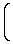 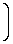 研究組織（研究代表者及び研究分担者）00000-000-00-0000機関番号研究種目番号応募区分番号中区分整理番号00000613000000氏名（年齢）若手 研究者（◎）所属研究機関 部局職学位 役割分担平成31年度 研究経費(千円)エフォ ート (%)研 究 代 表 者00000000	（00）研 究 分 担 者00000000	（00）合計	00 名合計	00 名合計	00 名合計	00 名研究経費合計